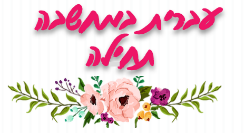 זכרזכרנקבהנקבהנסמךנפרדנסמךנפרדאַחַד-אֶחָדאַחַת-אַחַתֹשְנֵי-ֹשְנַיִםֹשְתֵּי-ֹשְתַּיִםֹשְלֹשֶת-ֹשְלֹשָהֹשְלֹש-ֹשָלֹשאַרְבַּעַת-אַרְבָּעָהאַרְבַּע-אַרְבַּעחֲמֵֹשֶת-חֲמִֹשָּהחֲמֵֹש-חָמֵֹשֹשֵֹשֶת-ֹשִֹשָּהֹשֵֹש-ֹשֵֹשֹשִבְעַת-ֹשִבְעָהֹשֶבַע-
)אבל: שְבַע-עשרה
שְבע-מאות)ֹשֶבַעֹשְמוֹנַת-ֹשְמוֹנָהֹשְמוֹנֶה-ֹשְמוֹנֶהתִֹּשְעַת-תִֹּשְעָהתֵֹּשַע-
(אבל: תְּשַע- עשרה,
תְּשע-מאות)תֵֹּשַעעֲשֶׂרֶת-עֲשָׂרָהעֶשֶׂר-עֶשֶׂראחרי 11 אין
הבדל בין
נפרד לנסמךאַחַד-עָשָֹראחרי 11 אין
הבדל בין
נפרד לנסמךאַחַת-עֶשְֹּרֵהאחרי 11 אין
הבדל בין
נפרד לנסמךֹשְנֵים-עָשָֹראחרי 11 אין
הבדל בין
נפרד לנסמךֹשְתֵּים-עֶשְֹרֵהאחרי 11 אין
הבדל בין
נפרד לנסמךֹשְלֹשָה- עָשָֹר
(שימו לב: ארוך-קצר(אחרי 11 אין
הבדל בין
נפרד לנסמךֹשְלֹש- עֶשְֹרֵה
(קצר-ארוך)אחרי 11 אין
הבדל בין
נפרד לנסמךאַרְבָּעָה- עָשָֹראחרי 11 אין
הבדל בין
נפרד לנסמךאַרְבַּע- עֶשְֹּרֵהאחרי 11 אין
הבדל בין
נפרד לנסמךחֲמִֹשָּה- עָשָֹראחרי 11 אין
הבדל בין
נפרד לנסמךחֲמֵֹש-עֶשְֹרֵהאחרי 11 אין
הבדל בין
נפרד לנסמךֹשִֹשָּה-עָשָֹראחרי 11 אין
הבדל בין
נפרד לנסמךֹשֵֹּש-עֶשְֹרֵהאחרי 11 אין
הבדל בין
נפרד לנסמךֹשִבְעָה-עָשָֹראחרי 11 אין
הבדל בין
נפרד לנסמךֹשְבַע-עֶשְֹרֵהשימו לב:
שלושה צלילי Aֹשְמוֹנָה-עָשָֹרשימו לב:
שלושה צלילי Eֹשְמוֹנֶה-עֶשְֹרֵהתִֹּשְעָה-עָשָֹרתְֹּשַע-עֶשְֹרֵהעֶשְֹרִיםעֶשְֹרִים